СОГЛАСОВАНО 												УТВЕРЖДАЮ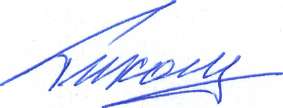 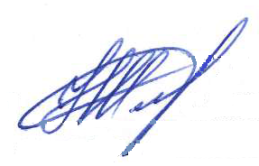 Проректор по НИД__________ 										Проректор по ОД и МП_____________П.В.Тихомиров   												С.Н.Шлапакова « _20___» _апреля______ 2022 г.									            « _20__» ___апреля____________ 2022 г.Расписание экзаменационной сессии аспирантов 2 года заочной формы обучения2021/2022 учебный годНаправление 08.06.01 Техника и технологии строительства Направленность «Строительные материалы и изделия»Сроки экзаменационной сессии: 27.06-09.07.2022Срок сдачи отчетов по НИД: 25.06.2022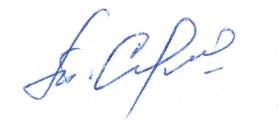 Начальник отдела подготовки кадров ВК и МН 	            		                                         Т.Э.СергутинаДата, день недели времяДисциплинаПреподавательАудитория Корпус27.06.2022Понедельник10.05-11.40Основы педагогики и психологии высшей школыЛекцияКанд.пед.наук, доцент Гладченкова Светлана Викторовна211128.06.2022Вторник10.05-11.40Основы педагогики и психологии высшей школыПрактическое занятиеКанд.пед.наук, доцент Гладченкова Светлана Викторовна211129.06.2022Среда10.05-11.40Основы педагогики и психологии высшей школыПрактическое занятиеЗачетКанд.пед.наук, доцент Гладченкова Светлана Викторовна211130.06.2022Четверг12.20-13.55Новые строительные материалы и технологии ЛекцияД-р техн.наук, проф. Лукутцова Наталья Петровна223201.07.2022Пятница12.20-13.55Новые строительные материалы и технологии Практическое занятиеД-р техн.наук, проф. Лукутцова Наталья Петровна223204.07.2022Понедельник10.35-13.55Новые строительные материалы и технологии Практическое занятие КонсультацияД-р техн.наук, проф. Лукутцова Наталья Петровна223205.07.2022Вторник10.00Новые строительные материалы и технологии ЭкзаменД-р техн.наук, проф. Лукутцова Наталья Петровна223206.07.2022Среда12.20-13.55Наноматериалы и нанотехнологии в производстве строительных материалов  ЛекцияД-р техн.наук, проф. Лукутцова Наталья Петровна223207.07.2022Четверг12.20-13.55Наноматериалы и нанотехнологии в производстве строительных материалов Практическое занятиеД-р техн.наук, проф. Лукутцова Наталья Петровна223208.07.2022Пятница10.35-13.55Наноматериалы и нанотехнологии в производстве строительных материалов  Практическое занятие  КонсультацияД-р техн.наук, проф. Лукутцова Наталья Петровна223209.07.2022Суббота10.00Наноматериалы и нанотехнологии в производстве строительных материалов  ЭкзаменД-р техн.наук, проф. Лукутцова Наталья Петровна2232